PAKISTAN SCIENCE FOUNDATION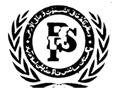 Application FormAPPLICATION FOR THE POSITION OFInstructions1. Use capital Letters2. Use Extra Sheet where NecessaryPAKISTAN SCIENCE FOUNDATIONApplication FormAPPLICATION FOR THE POSITION OFInstructions1. Use capital Letters2. Use Extra Sheet where NecessaryPAKISTAN SCIENCE FOUNDATIONApplication FormAPPLICATION FOR THE POSITION OFInstructions1. Use capital Letters2. Use Extra Sheet where NecessaryPAKISTAN SCIENCE FOUNDATIONApplication FormAPPLICATION FOR THE POSITION OFInstructions1. Use capital Letters2. Use Extra Sheet where NecessaryPAKISTAN SCIENCE FOUNDATIONApplication FormAPPLICATION FOR THE POSITION OFInstructions1. Use capital Letters2. Use Extra Sheet where NecessaryPAKISTAN SCIENCE FOUNDATIONApplication FormAPPLICATION FOR THE POSITION OFInstructions1. Use capital Letters2. Use Extra Sheet where NecessaryPAKISTAN SCIENCE FOUNDATIONApplication FormAPPLICATION FOR THE POSITION OFInstructions1. Use capital Letters2. Use Extra Sheet where NecessaryPAKISTAN SCIENCE FOUNDATIONApplication FormAPPLICATION FOR THE POSITION OFInstructions1. Use capital Letters2. Use Extra Sheet where NecessaryPAKISTAN SCIENCE FOUNDATIONApplication FormAPPLICATION FOR THE POSITION OFInstructions1. Use capital Letters2. Use Extra Sheet where NecessaryPAKISTAN SCIENCE FOUNDATIONApplication FormAPPLICATION FOR THE POSITION OFInstructions1. Use capital Letters2. Use Extra Sheet where NecessaryPAKISTAN SCIENCE FOUNDATIONApplication FormAPPLICATION FOR THE POSITION OFInstructions1. Use capital Letters2. Use Extra Sheet where NecessaryPAKISTAN SCIENCE FOUNDATIONApplication FormAPPLICATION FOR THE POSITION OFInstructions1. Use capital Letters2. Use Extra Sheet where NecessaryPAKISTAN SCIENCE FOUNDATIONApplication FormAPPLICATION FOR THE POSITION OFInstructions1. Use capital Letters2. Use Extra Sheet where NecessaryPAKISTAN SCIENCE FOUNDATIONApplication FormAPPLICATION FOR THE POSITION OFInstructions1. Use capital Letters2. Use Extra Sheet where NecessaryPAKISTAN SCIENCE FOUNDATIONApplication FormAPPLICATION FOR THE POSITION OFInstructions1. Use capital Letters2. Use Extra Sheet where NecessaryPAKISTAN SCIENCE FOUNDATIONApplication FormAPPLICATION FOR THE POSITION OFInstructions1. Use capital Letters2. Use Extra Sheet where NecessaryPAKISTAN SCIENCE FOUNDATIONApplication FormAPPLICATION FOR THE POSITION OFInstructions1. Use capital Letters2. Use Extra Sheet where NecessaryPAKISTAN SCIENCE FOUNDATIONApplication FormAPPLICATION FOR THE POSITION OFInstructions1. Use capital Letters2. Use Extra Sheet where NecessaryI. Personal InformationI. Personal InformationI. Personal InformationI. Personal InformationI. Personal InformationI. Personal InformationI. Personal InformationI. Personal InformationI. Personal InformationI. Personal InformationI. Personal InformationI. Personal InformationI. Personal InformationI. Personal InformationI. Personal InformationI. Personal InformationI. Personal InformationI. Personal Information1. Name: 1. Name: 1. Name: 1. Name: 1. Name: 1. Name: 2. Father Name:2. Father Name:2. Father Name:2. Father Name:2. Father Name:2. Father Name:2. Father Name:2. Father Name:2. Father Name:2. Father Name:2. Father Name:2. Father Name:3. NIC No:3. NIC No:3. NIC No:3. NIC No:4. Gender4. Gender4. Gender4. Gender4. Gender4. Gender4. Gender4. Gender5. Domicile (Indicate District):5. Domicile (Indicate District):5. Domicile (Indicate District):5. Domicile (Indicate District):5. Domicile (Indicate District):5. Domicile (Indicate District):3. NIC No:3. NIC No:3. NIC No:3. NIC No:5. Domicile (Indicate District):5. Domicile (Indicate District):5. Domicile (Indicate District):5. Domicile (Indicate District):5. Domicile (Indicate District):5. Domicile (Indicate District):6. Date of Birth (dd/mm/Year):6. Date of Birth (dd/mm/Year):6. Date of Birth (dd/mm/Year):6. Date of Birth (dd/mm/Year):6. Date of Birth (dd/mm/Year):6. Date of Birth (dd/mm/Year):6. Date of Birth (dd/mm/Year):6. Date of Birth (dd/mm/Year):7. Age Year Month Day7. Age Year Month Day7. Age Year Month Day7. Age Year Month Day7. Age Year Month Day7. Age Year Month Day7. Age Year Month Day7. Age Year Month Day7. Age Year Month Day7. Age Year Month Day8. Permanent Address:8. Permanent Address:8. Permanent Address:8. Permanent Address:8. Permanent Address:8. Permanent Address:8. Permanent Address:8. Permanent Address:9. Present Address:9. Present Address:9. Present Address:9. Present Address:9. Present Address:9. Present Address:9. Present Address:9. Present Address:9. Present Address:9. Present Address:10. Personal Contacts:a) Phone No. (Area Code-Number):b) Cell No:10. Personal Contacts:a) Phone No. (Area Code-Number):b) Cell No:10. Personal Contacts:a) Phone No. (Area Code-Number):b) Cell No:10. Personal Contacts:a) Phone No. (Area Code-Number):b) Cell No:10. Personal Contacts:a) Phone No. (Area Code-Number):b) Cell No:10. Personal Contacts:a) Phone No. (Area Code-Number):b) Cell No:10. Personal Contacts:a) Phone No. (Area Code-Number):b) Cell No:10. Personal Contacts:a) Phone No. (Area Code-Number):b) Cell No:b) E-mail:b) E-mail:b) E-mail:b) E-mail:b) E-mail:b) E-mail:b) E-mail:b) E-mail:b) E-mail:b) E-mail:II. Academic Background:II. Academic Background:II. Academic Background:II. Academic Background:II. Academic Background:II. Academic Background:II. Academic Background:II. Academic Background:II. Academic Background:II. Academic Background:II. Academic Background:II. Academic Background:II. Academic Background:II. Academic Background:II. Academic Background:II. Academic Background:II. Academic Background:II. Academic Background:1. Qualification (Starting from last degree you held)1. Qualification (Starting from last degree you held)1. Qualification (Starting from last degree you held)1. Qualification (Starting from last degree you held)1. Qualification (Starting from last degree you held)1. Qualification (Starting from last degree you held)1. Qualification (Starting from last degree you held)1. Qualification (Starting from last degree you held)1. Qualification (Starting from last degree you held)1. Qualification (Starting from last degree you held)1. Qualification (Starting from last degree you held)1. Qualification (Starting from last degree you held)1. Qualification (Starting from last degree you held)1. Qualification (Starting from last degree you held)1. Qualification (Starting from last degree you held)1. Qualification (Starting from last degree you held)1. Qualification (Starting from last degree you held)1. Qualification (Starting from last degree you held)Degree HeldYear AwardedYear AwardedYear AwardedYear AwardedYear AwardedYear AwardedField of StudyField of StudyField of StudyField of StudyDivision/GradeDivision/GradeDivision/GradeDivision/GradeDivision/GradeInstitutionInstitution2. Provide detail of Professional Training, Certifications etc.2. Provide detail of Professional Training, Certifications etc.2. Provide detail of Professional Training, Certifications etc.2. Provide detail of Professional Training, Certifications etc.2. Provide detail of Professional Training, Certifications etc.2. Provide detail of Professional Training, Certifications etc.2. Provide detail of Professional Training, Certifications etc.2. Provide detail of Professional Training, Certifications etc.2. Provide detail of Professional Training, Certifications etc.2. Provide detail of Professional Training, Certifications etc.2. Provide detail of Professional Training, Certifications etc.2. Provide detail of Professional Training, Certifications etc.2. Provide detail of Professional Training, Certifications etc.2. Provide detail of Professional Training, Certifications etc.2. Provide detail of Professional Training, Certifications etc.2. Provide detail of Professional Training, Certifications etc.2. Provide detail of Professional Training, Certifications etc.2. Provide detail of Professional Training, Certifications etc.Course/Diploma/CertificationCourse/Diploma/CertificationCourse/Diploma/CertificationField of StudyField of StudyField of StudyField of StudyField of StudyField of StudyField of StudyField of StudyField of StudyField of StudyDurationDurationInstitutionInstitutionInstitutionIII. Employment History (Starting from present position)III. Employment History (Starting from present position)III. Employment History (Starting from present position)III. Employment History (Starting from present position)III. Employment History (Starting from present position)III. Employment History (Starting from present position)III. Employment History (Starting from present position)III. Employment History (Starting from present position)III. Employment History (Starting from present position)III. Employment History (Starting from present position)III. Employment History (Starting from present position)III. Employment History (Starting from present position)III. Employment History (Starting from present position)III. Employment History (Starting from present position)III. Employment History (Starting from present position)III. Employment History (Starting from present position)III. Employment History (Starting from present position)III. Employment History (Starting from present position)Name of InstitutionName of InstitutionPost Held with PayScalePost Held with PayScalePost Held with PayScalePost Held with PayScalePost Held with PayScalePost Held with PayScalePost Held with PayScaleJob Profile / Salient ContributionJob Profile / Salient ContributionJob Profile / Salient ContributionJob Profile / Salient ContributionJob Profile / Salient ContributionJob Profile / Salient ContributionPeriodPeriodPeriodName of InstitutionName of InstitutionPost Held with PayScalePost Held with PayScalePost Held with PayScalePost Held with PayScalePost Held with PayScalePost Held with PayScalePost Held with PayScaleJob Profile / Salient ContributionJob Profile / Salient ContributionJob Profile / Salient ContributionJob Profile / Salient ContributionJob Profile / Salient ContributionJob Profile / Salient ContributionFromFromToIV. List of publications attached:                        IV. List of publications attached:                        IV. List of publications attached:                        IV. List of publications attached:                        IV. List of publications attached:                        V. Route of Application:V. Route of Application:V. Route of Application:V. Route of Application:V. Route of Application:VI. References:VI. References:VI. References:VI. References:VI. References:VI. References:VI. References:VI. References:VI. References:VI. References:VI. References:VI. References:VI. References:VI. References:VI. References:VI. References:VI. References:VI. References:1. Provide a list of two academic/professional references:1. Provide a list of two academic/professional references:1. Provide a list of two academic/professional references:1. Provide a list of two academic/professional references:1. Provide a list of two academic/professional references:1. Provide a list of two academic/professional references:1. Provide a list of two academic/professional references:1. Provide a list of two academic/professional references:1. Provide a list of two academic/professional references:1. Provide a list of two academic/professional references:1. Provide a list of two academic/professional references:1. Provide a list of two academic/professional references:1. Provide a list of two academic/professional references:1. Provide a list of two academic/professional references:1. Provide a list of two academic/professional references:1. Provide a list of two academic/professional references:1. Provide a list of two academic/professional references:1. Provide a list of two academic/professional references:Reference-IReference-IReference-IReference-IReference-IReference-IReference-IReference-IReference-IReference-IReference-2Reference-2Reference-2Reference-2Reference-2Reference-2Reference-2Reference-21. Name:2. Position:3. Address:4. Phone:5. Cell:6. E-mail1. Name:2. Position:3. Address:4. Phone:5. Cell:6. E-mail1. Name:2. Position:3. Address:4. Phone:5. Cell:6. E-mail1. Name:2. Position:3. Address:4. Phone:5. Cell:6. E-mail1. Name:2. Position:3. Address:4. Phone:5. Cell:6. E-mail1. Name:2. Position:3. Address:4. Phone:5. Cell:6. E-mail1. Name:2. Position:3. Address:4. Phone:5. Cell:6. E-mail1. Name:2. Position:3. Address:4. Phone:5. Cell:6. E-mail1. Name:2. Position:3. Address:4. Phone:5. Cell:6. E-mail1. Name:2. Position:3. Address:4. Phone:5. Cell:6. E-mail1. Name:2. Position:3. Address:4. Phone:5. Cell:6. E-mail1. Name:2. Position:3. Address:4. Phone:5. Cell:6. E-mail1. Name:2. Position:3. Address:4. Phone:5. Cell:6. E-mail1. Name:2. Position:3. Address:4. Phone:5. Cell:6. E-mail1. Name:2. Position:3. Address:4. Phone:5. Cell:6. E-mail1. Name:2. Position:3. Address:4. Phone:5. Cell:6. E-mail1. Name:2. Position:3. Address:4. Phone:5. Cell:6. E-mail1. Name:2. Position:3. Address:4. Phone:5. Cell:6. E-mailBy signing below and submitting this Application Form, I -------------------------------------------------agreethat the information I have provided above is accurate to the best of my knowledge and that I authorize you to contact the references provided above for further information.By signing below and submitting this Application Form, I -------------------------------------------------agreethat the information I have provided above is accurate to the best of my knowledge and that I authorize you to contact the references provided above for further information.By signing below and submitting this Application Form, I -------------------------------------------------agreethat the information I have provided above is accurate to the best of my knowledge and that I authorize you to contact the references provided above for further information.By signing below and submitting this Application Form, I -------------------------------------------------agreethat the information I have provided above is accurate to the best of my knowledge and that I authorize you to contact the references provided above for further information.By signing below and submitting this Application Form, I -------------------------------------------------agreethat the information I have provided above is accurate to the best of my knowledge and that I authorize you to contact the references provided above for further information.By signing below and submitting this Application Form, I -------------------------------------------------agreethat the information I have provided above is accurate to the best of my knowledge and that I authorize you to contact the references provided above for further information.By signing below and submitting this Application Form, I -------------------------------------------------agreethat the information I have provided above is accurate to the best of my knowledge and that I authorize you to contact the references provided above for further information.By signing below and submitting this Application Form, I -------------------------------------------------agreethat the information I have provided above is accurate to the best of my knowledge and that I authorize you to contact the references provided above for further information.By signing below and submitting this Application Form, I -------------------------------------------------agreethat the information I have provided above is accurate to the best of my knowledge and that I authorize you to contact the references provided above for further information.By signing below and submitting this Application Form, I -------------------------------------------------agreethat the information I have provided above is accurate to the best of my knowledge and that I authorize you to contact the references provided above for further information.By signing below and submitting this Application Form, I -------------------------------------------------agreethat the information I have provided above is accurate to the best of my knowledge and that I authorize you to contact the references provided above for further information.By signing below and submitting this Application Form, I -------------------------------------------------agreethat the information I have provided above is accurate to the best of my knowledge and that I authorize you to contact the references provided above for further information.By signing below and submitting this Application Form, I -------------------------------------------------agreethat the information I have provided above is accurate to the best of my knowledge and that I authorize you to contact the references provided above for further information.By signing below and submitting this Application Form, I -------------------------------------------------agreethat the information I have provided above is accurate to the best of my knowledge and that I authorize you to contact the references provided above for further information.By signing below and submitting this Application Form, I -------------------------------------------------agreethat the information I have provided above is accurate to the best of my knowledge and that I authorize you to contact the references provided above for further information.By signing below and submitting this Application Form, I -------------------------------------------------agreethat the information I have provided above is accurate to the best of my knowledge and that I authorize you to contact the references provided above for further information.By signing below and submitting this Application Form, I -------------------------------------------------agreethat the information I have provided above is accurate to the best of my knowledge and that I authorize you to contact the references provided above for further information.By signing below and submitting this Application Form, I -------------------------------------------------agreethat the information I have provided above is accurate to the best of my knowledge and that I authorize you to contact the references provided above for further information.Signature:Signature:Signature:Signature:Signature:Signature:Signature:Signature:Signature:Signature:Date:Date:Date:Date:Date:Date:Date:Date: